Marietta College & West Virginia University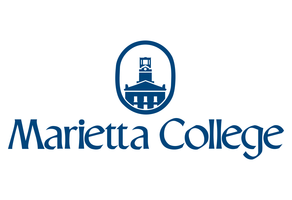 Bachelor of Science in Physics leading to 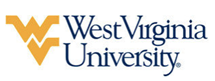 Bachelor of Science in Aerospace Engineering (WVU-BS) Suggested Plan of StudyStudents wishing to transfer into the Aerospace Engineering program must have a GPA of at least 2.25 in all college course work attempted, and a C or better in all MATH courses. As Marietta students in this plan of study will transfer with more than 29 credit hours, they will be exempted from the ENGR 199 requirement. ENGR 101 will be met by an upper division PHYS course, per the Statler College transfer policy. The identified General Education courses at Marietta will be applied as listed towards completion of the General Education Foundations requirements as listed. GEF 4 will be met by the ECON 201 equivalent. The above transfer articulation agreement of credit between West Virginia University and Marietta College, is approved by the Dean, or Dean’s designee, and effective the date of the signature. ____________________________________      	     ____________________________________          	_______________	       Print Name	 		           Signature		  	        DateDavid A. Wyrick Ph. D., P.E., P.E.M Associate Dean for Academic AffairsBenjamin M. Statler College of Engineering and Mineral Resources at West Virginia UniversityMarietta CollegeHoursWVU EquivalentsWVU EquivalentsHoursYear One, 1st SemesterWRIT 1103ENGL 101ENGL 1013MATH 1254MATH 155MATH 1554 PHYS 2214 PHYS 111 PHYS 1114CSCI 1153CS 101CS 1013FYE COURSE1ORIN 1TCORIN 1TC1TOTAL15TOTALTOTAL15Year One, 2nd SemesterPHYS 2224PHYS 112PHYS 1124MATH 2244MATH 156MATH 1564FYE COURSE3ORIN 1TCORIN 1TC3GEN ED “M” COURSE3ELECTIVEELECTIVE3GEN ED “P” COURSE3ELECTIVEELECTIVE3TOTAL17TOTALTOTAL17WVU SUMMER ONLINEWVU SUMMER ONLINEENGR 102ENGR 1023Year Two, 1st SemesterPHYS  3213PHYS 3TCPHYS 3TC3PHYS 3312PHYS 341PHYS 3412MATH 2354MATH 2TCMATH 2TC4EGRG 3113MAE 241MAE 2413ECON 211”K”3ECON 201ECON 2013TOTAL17TOTALTOTAL17Year Two, 2nd SemesterMATH 3023MATH 3TCMATH 3TC3CSCI 2103CS 1TCCS 1TC3EGRG 3123MAE 243MAE 2433PHYS 3253PHYS 301PHYS 3013PHYS 3322PHYS 341PHYS 3412ECON 212 “K”3ECON 202ECON 2023PHYS 3911PHYS 3TCPHYS 3TC1TOTAL17TOTALTOTAL17Year Three, 1st SemesterEGRG 3213MAE 331MAE 3313PHYS 3423PHYS 331PHYS 3313PHYS  4912PHYS 1TCPHYS 1TC2GEN ED “R” COURSE3ELECTIVEELECTIVE3GEN ED “W” COURSE 13ENGL 1TCENGL 1TC3CHEM 131+1334CHEM 115CHEM 1154TOTAL18TOTALTOTAL18Year Three, 2nd SemesterEGRG 3513MAE 320MAE 3203PHYS  4922PHYS 4TCPHYS 4TC2GEN ED “R” COURSE3ELECTIVEELECTIVE3GEN ED “L” COURSE3ELECTIVEELECTIVE3GEN ED “X” COURSE3ELECTIVEELECTIVE3CHEM 132+1344CHEM 116CHEM 1164TOTAL18TOTALTOTAL18WEST VIRGINIA UNIVERSITYWEST VIRGINIA UNIVERSITYWEST VIRGINIA UNIVERSITYWEST VIRGINIA UNIVERSITYWEST VIRGINIA UNIVERSITYSummer Session(s)Summer Session(s)Summer Session(s)Summer Session(s)Summer Session(s)ENGL 1023MATH 25144Year Four, 1st SemesterYear Four, 2nd SemesterYear Four, 2nd SemesterMATH 2614MAE 316MAE 3163MAE 2153MAE 336MAE 3363MAE 2423MAE 345MAE 3453MAE 2441MAE 365MAE 3653MAE 3353EE 221+222EE 221+2224MAE 3433TOTAL17TOTALTOTAL16Year Five, 1st SemesterYear Five, 2nd SemesterYear Five, 2nd SemesterMAE 4263MAE 423MAE 4233MAE 4342MAE 460MAE 4603MAE 4563MAE 475MAE 4753MAE 4763TECHNICAL ELECTIVETECHNICAL ELECTIVE3TECHNICAL ELECTIVE3TECHNICAL ELECTIVETECHNICAL ELECTIVE3TECHNICAL ELECTIVE3TOTAL17TOTALTOTAL15